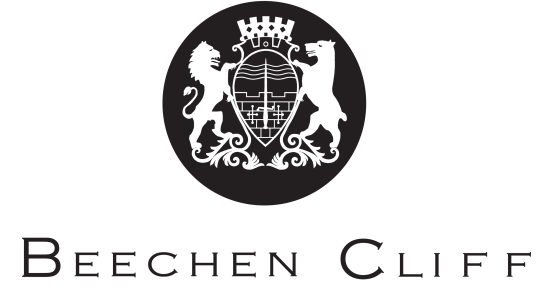 APPLICATION FORMEDUCATION & TRAININGPRESENT (or most recent) EMPLOYERPREVIOUS EMPLOYMENT (most recent first)Please give details of all positions held since completing your full time education (including work experience, part time and vacation jobs)REFEREES (References will normally be taken up if you are shortlisted for interview)Give names, addresses and telephone numbers of two referee (one of whom should be your present, or most recent employer) and state relationship e.g. employer, friend etc.AVAILABILITY FOR WORKWhen are you available to start work?   DECLARATION BY APPLICANT: The post you are applying for is subject to an order under Section 4(4) of the Rehabilitation of Offenders Act 1974.  Applicants must therefore provide information about all:convictionscautionswarningsreprimandsbinding over or other orderspending prosecutionscriminal investigationsthat are not “protected” as defined by the Rehabilitation of Offenders Act 1974 (Exceptions) Order 1975 (as amended in 2013).This information will be treated in full confidence and will be used only in relation to this specific application.  Having convictions will not necessarily restrict you from working with us, as the assessment criteria will take into account:The duties and responsibilities of the positionThe nature and age of any convictionThe circumstances and background leading to the offenceEligibility to work in UKNationality Do you require a work permit to work in the UK?		Yes		No		UnsureIf yes, do you currently have a work permit?		Yes		No												Permit NumberI confirm the details given above are correct.Signature:                                                                                     Date: On completion this form should be returned Clare Thompson, Beechen Cliff School, Kipling Avenue, Bath   BA2 4REPOST APPLIED FOR:     DEPARTMENT:DEPARTMENT:PERSONAL (BLOCK CAPITALS PLEASE)Mr/Mrs/Ms/Miss/OtherMr/Mrs/Ms/Miss/OtherSurname:Forename(sDate of Birth:Date of Birth:AddressAddressAddressEmail:Email:Telephone No.  Name of School or CollegeFromToQualifications obtainedGrades/DatesName of Employer/type of businessFromToPosition & grade (if applicable)SalaryBrief Summary of dutiesName of employer/type of businessFromToPosition held & grade if applicableSalaryBrief summary of dutiesReason for leavingSTATEMENT IN SUPPORT OF YOUR APPLICATIONPlease indicate how you would fit the job description and person description.  (Please ensure any additional sheets are attached securely).